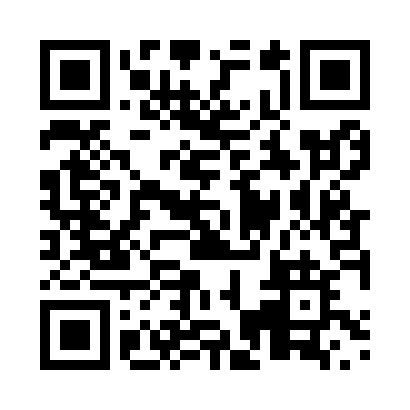 Prayer times for Val Marie, Saskatchewan, CanadaWed 1 May 2024 - Fri 31 May 2024High Latitude Method: Angle Based RulePrayer Calculation Method: Islamic Society of North AmericaAsar Calculation Method: HanafiPrayer times provided by https://www.salahtimes.comDateDayFajrSunriseDhuhrAsrMaghribIsha1Wed4:015:481:086:138:2810:162Thu3:585:461:086:148:3010:193Fri3:565:451:086:158:3110:214Sat3:535:431:086:168:3310:235Sun3:515:421:086:178:3410:266Mon3:485:401:076:178:3610:287Tue3:465:381:076:188:3710:308Wed3:445:371:076:198:3910:329Thu3:415:351:076:208:4010:3510Fri3:395:341:076:218:4210:3711Sat3:365:321:076:228:4310:4012Sun3:345:311:076:238:4410:4213Mon3:325:301:076:238:4610:4414Tue3:295:281:076:248:4710:4715Wed3:275:271:076:258:4810:4916Thu3:255:261:076:268:5010:5117Fri3:225:241:076:278:5110:5418Sat3:205:231:076:278:5210:5619Sun3:185:221:076:288:5410:5820Mon3:165:211:086:298:5511:0121Tue3:145:201:086:308:5611:0222Wed3:135:181:086:308:5711:0323Thu3:135:171:086:318:5911:0324Fri3:125:161:086:329:0011:0425Sat3:125:151:086:339:0111:0526Sun3:115:141:086:339:0211:0527Mon3:115:141:086:349:0311:0628Tue3:115:131:086:359:0411:0629Wed3:105:121:086:359:0511:0730Thu3:105:111:096:369:0611:0831Fri3:105:101:096:369:0711:08